Understanding Boolean and compound Boolean expressionsExamples	10 < 20	True	10 >= 20	False	x < 100		True if x Is less than 100; otherwise, False	x != y		True unless x and y are equal 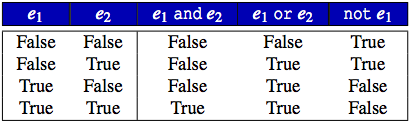 Operator not has higher precedence than both and and or. and has higher precedence than or. and and or are left associative; not is right associative. and and or have lower precedence than any other binary operator except assignment.1) Fill in the blankx = 10 y = 20 b = (x == 10) 			# assigns   True      to b b = (x != 10) 			# assigns  False      to b b = (x == 10 and y == 20) 	# assigns ________ to bb = (x != 10 and y == 20) 	# assigns ________ to bb = (x == 10 and y != 20) 	# assigns ________ to bb = (x != 10 and y != 20) 	# assigns ________ to bb = (x == 10 or y == 20) 	# assigns ________ to bb = (x != 10 or y == 20) 	# assigns ________ to bb = (x == 10 or y != 20) 	# assigns ________ to bb = (x != 10 or y != 20) 	# assigns ________ to b2) Given the following definitions    x = 3, y = 5    b1, b2, b3, b4 = True, False, x == 3, y < 3Evaluation the following Boolean expressionsb1 and b2 				______________b1 or b2 				______________b1 and b3 				______________b1 or b3 				______________b1 and b4 				______________b1 or b4 				______________b2 and b3 				______________b2 or b3 				______________b1 and b2 or b3 			______________b1 or b2 and b3 			______________b1 and b2 and b3 			______________b1 or b2 or b3 				______________not b1 and b2 and b3 			______________not b1 or b2 or b3 			______________not (b1 and b2 and b3) 		______________not (b1 or b2 or b3) 			______________not b1 and not b2 and not b3 		______________not b1 or not b2 or not b3 		______________not (not b1 and not b2 and not b3)	______________not (not b1 or not b2 or not b3) 	______________3) Write a Python program to take name, height and weight. Then calculate Body Mass Index (BMI) and show if the person is normal or has obesity (range of BMI is shown in the following figure). Note that exercise 12 in worksheet III illustrates how BMI is calculated.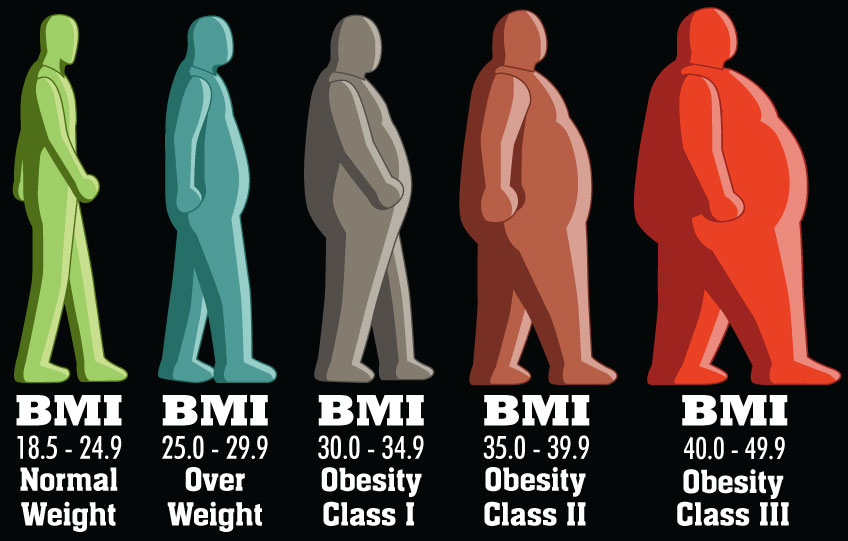 	Examples of input and output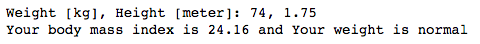 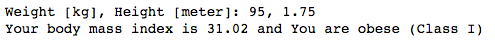 4) Write a Python program that takes a month (e.g., Jan, Feb, etc.) and print on the screen in which quarter the entered month is. For example, if January is entered, the output is “January is in quarter 1”.5) Write a Python program to take name, gender, age and print out the growth stage of the person.	Examples of inputs and outputs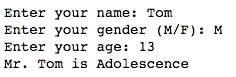 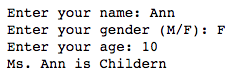 6) Try the following Python code.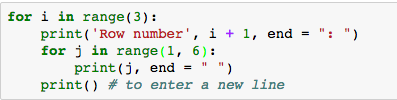 Modify the code to print 10 rows each with values 1 to 10.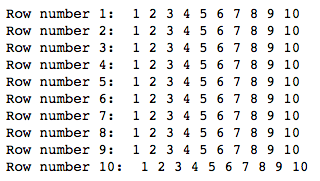 Modify the code again to print odd rows (rows 1, 3, 5, 7 and 9) with even values (2, 4, 6, 8, 10) for each low.7) Write a Python program to print the following multiplication table :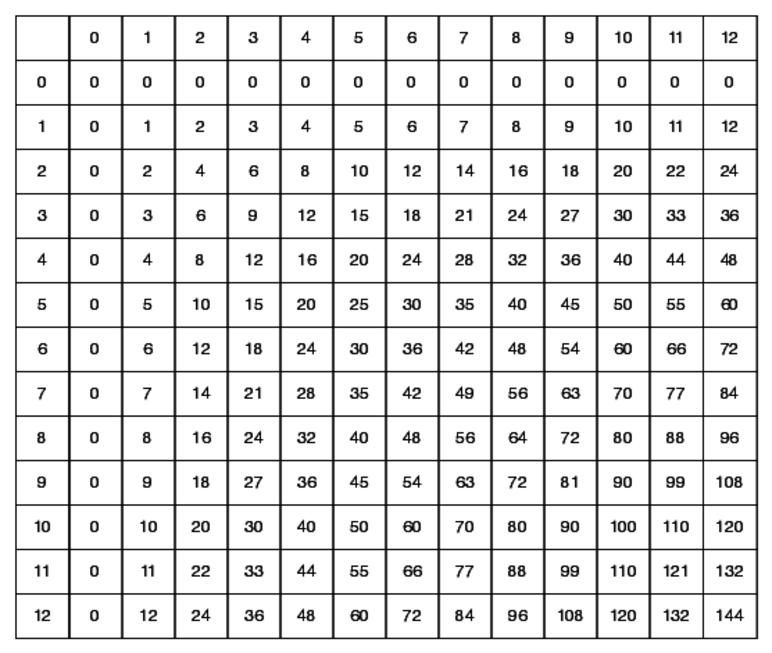 8) Write a Python program to calculate a dog's age in dog's years.  Note: For the first two years, a dog year is equal to 10.5 human years. After that, each dog year equals 4 human years.Worksheet VBoolean expressions and nested conditionsExpressionMeaningx == yTrue if x = y (mathematical equality, not assignment; otherwise, falsex < yTrue if x < y; otherwise, falsex <= yTrue if x ≤ y; otherwise, falsex > yTrue if x > y; otherwise, falsex >= yTrue if x ≥ y; otherwise, falsex != yTrue if x  y; otherwise, falseAgeGrowth Stage< 11Children11 to 17Adolescence18 to 40Young adult41 to 65Adult> 65Elderly